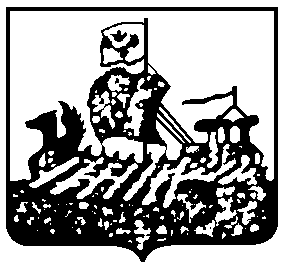 ДЕПАРТАМЕНТ ГОСУДАРСТВЕННОГО РЕГУЛИРОВАНИЯ                                  ЦЕН  И ТАРИФОВ КОСТРОМСКОЙ ОБЛАСТИ ПРОТОКОЛзаседания правления департаментагосударственного регулированияцен и тарифов Костромской областиот «27» октября 2014 года	                                                                               № 68г. Кострома УТВЕРЖДАЮДиректор департамента государственного регулирования  цен и тарифов Костромской области______________И.Ю. СолдатоваПрисутствовали члены Правления:Приглашенные:Вопрос 1: «Об утверждении повестки заседания правления департамента государственного регулирования цен и тарифов Костромской области (далее - ДГРЦ и Т КО)».СЛУШАЛИ:Секретаря правления Потапову Е.С. по рассматриваемым вопросам правления.  Все члены правления, принимавшие участие в рассмотрении повестки поддержали единогласно. Солдатова И.Ю. – Принять повестку. РЕШИЛИ:1. Принять повестку заседания правления ДГРЦ и Т КО.Вопрос 2: «Об установлении тарифов на тепловую энергию, поставляемую                                    ООО  «Строймехзапчасть» потребителям г. Костромы на 2014 год».СЛУШАЛИ:Уполномоченного по делу Каменскую Г.А. сообщившего по рассматриваемому вопросу следующее. ООО «Строймехзапчасть» представило в департамент государственного регулирования цен и тарифов Костромской области заявление  вх. от 14.10.2014 года №О-2122  и расчетные материалы  на установление тарифа на тепловую энергию на 2014  год. В рамках полномочий, возложенных постановлением администрации Костромской области от 31.07.2012 года № 313-а «О департаменте государственного регулирования цен и тарифов Костромской области», ДГРЦТ КО принято решение об открытии дела по установлению тарифа на тепловую энергию на 2014 год от 22.10.2014г. № 352. Расчет тарифа на тепловую энергию произведен в соответствии с действующим законодательством, руководствуясь положениями в сфере теплоснабжения, закрепленными Федеральным законом от 27.07.2010 года №190-ФЗ «О теплоснабжении», Основами ценообразования в сфере теплоснабжения, утвержденными постановлением Правительства РФ от 22.10.2012 г. № 1075 «О ценообразовании в сфере теплоснабжения», Методическими указаниями по расчету регулируемых цен (тарифов) в сфере теплоснабжения, утвержденными приказом ФСТ России от 13.06.2013 №760-э  на годовые объемы в ценах 2 полугодия 2014 года.Основные плановые показатели ООО «Строймехзапчасть» на 2014 год по теплоснабжению (по расчету департамента ГРЦТ КО) составили:- объем производства тепловой энергии –  204,27 Гкал;- объем тепловой энергии на собственные нужды  котельных- 4,9  Гкал; - полезный отпуск потребителям – 199,29 Гкал.Так как источник тепловой энергии расположен в отапливаемом здании (торговый центр) объем потерь в расчет не принимался.Необходимая  валовая выручка – 342,76  тыс. руб.в том числе:- расходы на топливо – 129,80 тыс. руб.;- расходы на электроэнергию – 18,20 тыс. руб.;- расходы на холодную воду  – 0,09 тыс. руб.;- амортизация основных средств и нематериальных активов – 10,31тыс. руб.; - услуги производственного характера  (техническое обслуживание) – 143,03 тыс. руб.- прочие услуги (страхование опасных объектов) – 21,9 тыс. руб.; - общехозяйственные расходы -16,08 тыс. руб.;- налог на  прибыль – 3,39  тыс. руб.В результате проведенной экспертизы представленных расчетов произведена корректировка следующих показателей:1) «Топливо»- затраты приняты по действующим ценам на природный газ ОАО «НОВАТЭК-Кострома» и установленным тарифам на транспортировку газа по Костромской области приказом ФСТ России от 04.02.2014  №7-э/3  и увеличены на 2,33 тыс. руб.;2) «Электроэнергия на технологические цели» - к предложению предприятия затраты увеличены  на 0,99 тыс. руб. за счет корректировки цен. Цены  учтены на уровне августа  2014 года в зависимости от уровня напряжения ОАО «Костромская сбытовая компания»;3) «услуги производственного характера ( техническое обслуживание)» – затраты снижены на 51,67 тыс.руб. По договору с ОАО «Тепломонтажналадка» приняты расходы по заработной плате основного персонала и снижен размер накладных расходов с  70% до 25%.Предлагается установить экономически обоснованный тариф на тепловую энергию        ООО  «Строймехзапчасть» по 31.12.2014 год  (НДС не облагается) – 1719,90 руб./Гкал.РЕШИЛИ:1. Установить тарифы на тепловую энергию (вода)  ООО  «Строймехзапчасть»   на 2014 год   в размере2. Постановление об установлении тарифа на тепловую энергию вступает в силу со дня его официального опубликования.3. Утвержденный тариф является фиксированным, занижение и (или) завышение организацией указанных тарифов является нарушением порядка ценообразования.4. Раскрыть информацию по стандартам раскрытия в установленные сроки, в  соответствии с действующим законодательством. 5.  Направить в ФСТ России информацию по тарифам для включения в реестр субъектов естественных монополий в соответствии с требованиями законодательства.Солдатова И.Ю.- Принять предложение уполномоченного по делу.Вопрос 3: «Об установлении тарифов на тепловую энергию, поставляемую                             ООО  «Строймехзапчасть» потребителям г. Костромы на 2015 год».СЛУШАЛИ:Уполномоченного по делу Каменскую Г.А. сообщившего по рассматриваемому вопросу следующее. ООО  «Строймехзапчасть» представило в департамент государственного регулирования цен и тарифов Костромской области заявление  вх. от 14.10.2014 года №О-2123  и расчетные материалы  на установление тарифа на тепловую энергию на 2015  год В рамках полномочий, возложенных постановлением администрации Костромской области от 31.07.2012 года № 313-а «О департаменте государственного регулирования цен и тарифов Костромской области», ДГРЦТ КО принято решение об открытии дела по установлению тарифа на тепловую энергию на 2014 год от 22.10.2014г. № 351. Расчет тарифа на тепловую энергию произведен в соответствии с действующим законодательством, руководствуясь положениями в сфере теплоснабжения, закрепленными Федеральным законом от 27.07.2010 года №190-ФЗ «О теплоснабжении», Основами ценообразования в сфере теплоснабжения, утвержденными постановлением Правительства РФ от 22.10.2012 г. № 1075 «О ценообразовании в сфере теплоснабжения», Методическими указаниями по расчету регулируемых цен (тарифов) в сфере теплоснабжения, утвержденными приказом ФСТ России от 13.06.2013 №760-э  на годовые объемы в ценах  2 полугодия 2014 года.Основные плановые показатели  ООО «Строймехзапчасть» на 2015 год по теплоснабжению (по расчету департамента ГРЦТ КО) составили:- объем производства тепловой энергии –  204,27 Гкал;-объем тепловой энергии на собственные нужды  котельных- 4,9  Гкал; - полезный отпуск потребителям – 199,29 Гкал.Так как источник тепловой энергии расположен в отапливаемом здании (торговый центр) объем потерь в расчет не принимался.Необходимая  валовая выручка – 346,78  тыс. руб.в том числе:- расходы на топливо – 133,04 тыс. руб.;- расходы на электроэнергию – 18,68 тыс. руб.;- расходы на холодную воду  – 0,09 тыс. руб.;- амортизация основных средств и нематериальных активов – 10,31тыс. руб.; - услуги производственного характера  (техническое обслуживание) – 143,03 тыс. руб.- прочие услуги (страхование опасных объектов) – 21,9 тыс. руб.; - общехозяйственные расходы -16,34 тыс. руб.;- налог на  прибыль – 3,43  тыс. руб.В результате проведенной экспертизы представленных расчетов произведена корректировка следующих показателей:1) «Топливо»- затраты приняты по действующим ценам на природный газ ОАО «НОВАТЭК-Кострома» и установленным тарифам на транспортировку газ по Костромской области приказом ФСТ России от 04.02.2014  №7-э/3  и увеличены на 2,38 тыс. руб.;2) «Электроэнергия на технологические цели» - к предложению предприятия затраты увеличены  на 1,01 тыс. руб. за счет корректировки цен. Цены  января 2015 года учтены на уровне августа  2014 года в зависимости от уровня напряжения ОАО «Костромская сбытовая компания» и проиндексированы с июля 2015 года на 107,5%;3) «услуги производственного характера (техническое обслуживание) – затраты снижены на 51,67 тыс. руб. По договору с ОАО «Тепломонтажналадка»   приняты расходы по заработной плате основного персонала и снижен размер накладных расходов с  70% до 25%. Предлагается установить экономически обоснованные тарифы на тепловую энергию  ООО  «Строймехзапчасть» на 2015 год (НДС не облагается):- с 01.01.2015 г.- 1719,90 руб./Гкал.;- с 01.07.2015 г. -1768,35 руб./Гкал.РЕШИЛИ:1. Установить тарифы на тепловую энергию (вода)  ООО  «Строймехзапчасть на 2015 год   в размере2. Постановление об установлении тарифов на тепловую энергию подлежит официальному опубликованию и вступает в силу с 1 января 2015 года.3. Утвержденный тариф является фиксированным, занижение и (или) завышение организацией указанных тарифов является нарушением порядка ценообразования.4. Раскрыть информацию по стандартам раскрытия в установленные сроки, в  соответствии с действующим законодательством. 5.  Направить в ФСТ России информацию по тарифам для включения в реестр субъектов естественных монополий в соответствии с требованиями законодательства.Солдатова И.Ю.- Принять предложение уполномоченного по делу.Вопрос 4: Об установлении тарифов на тепловую энергию, поставляемую                                     ООО  «Нейские теплосети» потребителям муниципального района город Нея и Нейский район на 2015 год.СЛУШАЛИ:Уполномоченного по делу Каменскую Г.А. сообщившего по рассматриваемому вопросу следующее. ООО «Нейские теплосети» представило в департамент государственного регулирования цен и тарифов Костромской области заявление  вх. от 24.04.2014 года №О-1141  и расчетные материалы  по установлению тарифов на тепловую энергию на 2015  год. В рамках полномочий, возложенных постановлением администрации Костромской области от 31.07.2012 года № 313-а «О департаменте государственного регулирования цен и тарифов Костромской области», ДГРЦТ КО принято решение об открытии дела по установлению тарифов на  тепловую энергию на 2015 год от 05.05.2014 г.  № 82. Расчет тарифа на тепловую энергию произведен в соответствии с действующим законодательством, руководствуясь положениями в сфере теплоснабжения, закрепленными Федеральным законом от 27.07.2010 года №190-ФЗ «О теплоснабжении», Основами ценообразования в сфере теплоснабжения, утвержденными постановлением Правительства РФ от 22.10.2012 г. № 1075  «О ценообразовании в сфере теплоснабжения», Методическими указаниями по расчету регулируемых цен (тарифов) в сфере теплоснабжения, утвержденными приказом ФСТ России от 13.06.2013 №760-э.Основные плановые показатели ООО «Нейские теплосети» на 2015 год  на производство и поставку тепловой энергии  (по расчету департамента ГРЦТ КО) составили:- объем производства тепловой энергии – 35077,65 Гкал;- отпуск  тепловой энергии в сеть –  34203,26  Гкал;- объем потерь тепловой энергии в теплосетях –  5331,65  Гкал;- полезный отпуск тепловой энергии – 28 871,6 Гкал.Объем потерь и удельный расход топлива на 2015 год не утверждены в порядке, установленном законодательством, и принят на уровне  нормативных объемов 2014 года, утвержденных постановлением департамента ТЭК и ЖКХ Костромской области от 27.06.2013 г.  № 15.Необходимая  валовая выручка – 83 270,2  тыс. руб., в том числе:- расходы на топливо на технологические цели – 35 256,5 тыс. руб.;- расходы на  энергетические ресурсы –10 708,5  тыс. руб.- вода на технологические цели и водоотведение - 307,83 тыс. руб.;- оплата труда основных производственных рабочих с учетом страховых взносов  во внебюджетные фонды- 18  906,38 тыс. руб.;- амортизационные отчисления – 56,1 тыс. руб.;- ремонт основных средств, выполняемый хозяйственным  способом- 2 675,0 тыс. руб.;- мероприятия по энергосбережению – 572,7 тыс. руб.;- цеховые расходы – 6929,2  тыс. руб.;  - прочие расходы  – 1300,3 тыс. руб.;- общехозяйственные расходы -5733,2 тыс. руб.;- налог на  прибыль принят в размере    824,5 тыс. руб.В результате проведенной экспертизы представленных расчетов произведена корректировка следующих показателей:1) «Объем реализации потребителям» скорректирован в сторону снижения на 1841,7 Гкал (постепенное снижение объемов  для  доведения до фактических); 2)«Топливо на технологические цели» - в связи со снижением реализации тепловой энергии скорректирован объем топлива уголь: на 861,8 тонну, дрова на 147,2 куб.м. В связи с чем затраты снижены на 2267,7 тыс. руб.;3) «Электроэнергия на технологические цели» - объем электроэнергии принят по фактическому расходу за два предыдущих периода регулирования и снижен на                           247,7 тыс.кВт.ч. Скорректированы цены в зависимости от уровня напряжения. Затраты снижены на 3531,9 тыс. руб.;4) «Вода на технологические цели» - затраты сокращены на 3,4 тыс. руб. в связи с корректировкой объемов (приняты по расчету в соответствии с Методикой определения потребности в топливе, электроэнергии и воде);5) «Водоотведение сточных  вод» расходы сокращены на 118,8 тыс. руб. в связи со снижением объемов (приняты по договору ООО «Нейское ЖКХ»).6) «Ремонт основных средств выполняемый хозспособом» - затраты снижены на 2290,0 тыс. руб. в результате исключения работ капитального характера (замена трубы, котла, насоса).7) Дополнительно включены расходы на проведение мероприятий по энергосбережению в размере 572,7 тыс. руб.;8) «Цеховые расходы» - снижены на 2314,5 тыс. руб. Исключена аренда ж/д тупика (отнесена в прочие расходы), скорректированы затраты на ГСМ;9) «Прочие расходы» - затраты скорректированы в сторону снижения на 561,2 тыс. руб. за счет перерасчета расходов по услугам ОАО «ЕИРКЦ»;10) «Общехозяйственные расходы» - снижены на 1222,4 тыс. руб. ФОТ АУП в ценах 1 полугодия 2015 года принят на уровне плана 2 полугодия 2014 год и с 01.07.2015 г. проиндексирован на 105,5%.Предлагается установить экономически обоснованные тарифы на тепловую  энергию, поставляемую   ООО «Нейские теплосети»  потребителям муниципального района город Нея и Нейский район (НДС не облагается):- с 01.01.2015- 3010,0 руб./Гкал;- с 01.07.2015 – 3170,80 руб./Гкал.РЕШИЛИ:1. Установить тарифы на  тепловую энергию (вода)  на 2015 год  ООО «Нейские теплосети» в размере:  Тариф на тепловую энергию, поставляемую ООО «Нейские теплосети», налогом на добавленную стоимость не облагается в соответствии с главой 26.2. части второй Налогового Кодекса Российской Федерации.2. Рекомендовать ООО «Нейские теплосети» (А.В. Брыков) направить средства, учтенные в тарифно-балансовом решении   «мероприятия по энергосбережению»  на установку приборов учета тепловой энергии на котельных. 3.Постановление об установлении тарифов на  тепловую энергию подлежит официальному  опубликованию и  вступает в силу с 1 января 2015 года.4.Утвержденный тариф является фиксированным, занижение и (или) завышение организацией указанных тарифов является нарушением порядка ценообразования.5.Раскрыть информацию по стандартам раскрытия в установленные сроки, в  соответствии с действующим законодательством. 6. Направить в ФСТ России информацию по тарифам для включения в реестр субъектов естественных монополий в соответствии с требованиями законодательства.Солдатова И.Ю.- Принять предложение уполномоченного по делу.Вопрос 5: «Об установлении тарифов на тепловую энергию, поставляемую                                     ООО  «Теплоэнерго»  потребителям муниципального района город Нея и Нейский район на 2015 год».СЛУШАЛИ:Уполномоченного по делу Каменскую Г.А. сообщившего по рассматриваемому вопросу следующее. ООО  «Теплоэнерго» представило в департамент государственного регулирования цен и тарифов Костромской области заявление  вх. от 24.04.2014 года  №О-1139  и расчетные материалы  по установлению тарифов на тепловую энергию на 2015  год. В рамках полномочий, возложенных постановлением администрации Костромской области от 31.07.2012 года № 313-а «О департаменте государственного регулирования цен и тарифов Костромской области», ДГРЦТ КО принято решение об открытии дела по установлению тарифов на  тепловую энергию на 2015 год от 05.05.2014 г.  № 81. Расчет тарифа на тепловую энергию произведен в соответствии с действующим законодательством, руководствуясь положениями в сфере теплоснабжения, закрепленными Федеральным законом от 27.07.2010 года №190-ФЗ «О теплоснабжении», Основами ценообразования в сфере теплоснабжения, утвержденными постановлением Правительства РФ от 22.10.2012 г. № 1075  «О ценообразовании в сфере теплоснабжения», Методическими указаниями по расчету регулируемых цен (тарифов) в сфере теплоснабжения, утвержденными приказом ФСТ России от 13.06.2013 №760-э  на годовые объемы в ценах 2 полугодия 2014 года.Основные плановые показатели   ООО «Теплоэнерго» на 2015 год  на производство и поставку тепловой энергии  (по расчету департамента ГРЦТ КО) составили:-объем производства тепловой энергии – 2 764,9 Гкал;-отпуск  тепловой энергии в сеть –  2 668,1  Гкал;-объем потерь тепловой энергии в теплосетях –  523,36  Гкал;-полезный отпуск тепловой энергии – 2 114,7 Гкал.Объем потерь и удельный расход топлива на 2015 год не утвержден в порядке, установленном законодательством,  и принят на уровне  нормативных объемов 2014 года, утвержденных постановлением департамента ТЭК и ЖКХ Костромской области от      27.06.2013 г.  № 15.Необходимая  валовая выручка – 6 807,2  тыс. руб., в том числе:-расходы на топливо на технологические цели – 3 193,3 тыс. руб.;-расходы на  энергетические ресурсы –198,53  тыс. руб.- вода на технологические цели» - 25,7 тыс.руб.;- амортизационные отчисления – 44,6 тыс.руб.;-оплата труда основных производственных рабочих с учетом страховых взносов  во внебюджетные фонды- 3 146,0 тыс. руб.;-прочие расходы  – 199,1 тыс. руб.;В результате проведенной экспертизы представленных расчетов произведена корректировка следующих показателей:1)«Топливо на технологические цели» - затраты снижены  на 240,4 тыс. руб. Кроме угля в расходах на топливо принят расход дров по факту 2013 года;3) «Электроэнергия на технологические цели» - объем электроэнергии принят по фактическому расходу. Скорректированы цены в зависимости от уровня напряжения. Затраты снижены на 939,17 тыс. руб.;4) «Вода на технологические цели» - затраты сокращены на 13,9 тыс. руб. в связи с корректировкой объемов (приняты по расчету в соответствии с Методикой определения потребности в топливе, электроэнергии и воде);5) «Водоотведение сточных  вод» - расходы не приняты, так как не подтверждены фактические объемы стоков;6) «Оплата труда основных производственных рабочих с учетом страховых взносов  во внебюджетные фонды» - расходы скорректированы в сторону снижения на 594,98 тыс. руб. Предприятием ФОТ проиндексирован с июля 2015 года на 110,0%. ДРЦТ индекс принят 105,5% в соответствии с прогнозом.7) «Расходы по содержанию и эксплуатации оборудования, «Цеховые расходы» и «Общехозяйственные расходы» не приняты  в связи с отсутствием обосновывающих материалов. Предлагается установить экономически обоснованные тарифы на тепловую  энергию, поставляемую   ООО «Теплоэнерго»  потребителям муниципального района город Нея и Нейский район (НДС не облагается):- с 01.01.2015- 3066,80 руб./Гкал;- с 01.07.2015 – 3342,90 руб./Гкал.РЕШИЛИ:1. Установить тарифы на  тепловую энергию (вода)  на 2015 год  ООО «Теплоэнерго» в размере:  Тариф на тепловую энергию, поставляемую ООО «Теплоэнерго», налогом на добавленную стоимость не облагается в соответствии с главой 26.2. части второй Налогового Кодекса Российской Федерации.2.Постановление об установлении тарифов на  тепловую энергию подлежит официальному  опубликованию и  вступает в силу с 1 января 2015 года.3.Утвержденный тариф является фиксированным, занижение и (или) завышение организацией указанных тарифов является нарушением порядка ценообразования.4.Раскрыть информацию по стандартам раскрытия в установленные сроки, в  соответствии с действующим законодательством. 5. Направить в ФСТ России информацию по тарифам для включения в реестр субъектов естественных монополий в соответствии с требованиями законодательства.Солдатова И.Ю.- Принять предложение уполномоченного по делу.Вопрос 6: «Об установлении метода регулирования тарифов на  тепловую энергию  МУП          г. Костромы «Городские сети» потребителям  г. Костромы  на 2015 год».СЛУШАЛИ:Начальника  отдела регулирования в теплоэнергетике Каменскую Г.А., сообщившую  по рассматриваемому вопросу следующее.В департамент государственного регулирования цен и тарифов Костромской области поступило заявление  МУП г. Костромы «Городские сети» вх. № О-2208 от 24.10.2014 г. об установлении тарифов на тепловую энергию на 2015 год. Организацией  выбран  метод экономически обоснованных расходов (затрат).Установление метода регулирования тарифов на тепловую  энергию производится в соответствии с Федеральным законом от 27.07.2010 года № 190-ФЗ «О теплоснабжении», Правилами регулирования цен (тарифов) в сфере теплоснабжения, утвержденных постановлением Правительства РФ от 22 октября 2012 года № 1075 «О ценообразовании в теплоснабжении».МУП г. Костромы «Городские сети» соответствует критериям метода экономически обоснованных расходов (затрат), в связи с чем предлагается установить метод экономически обоснованных расходов (затрат) для МУП г. Костромы «Городские сети»  на 2015 год. РЕШИЛИ: При регулировании тарифов на услуги по передаче тепловой энергии на 2014-2015 годы применять  для ООО МУП г. Костромы  «Городские сети метод экономически обоснованных расходов (затрат).Солдатова И.Ю. – Принять предложение уполномоченного по делу.Вопрос 7: «Об установлении метода регулирования тарифов на услуги по передаче тепловой энергии  МУП г. Костромы «Городские сети»  г. Кострома  на 2015 год».СЛУШАЛИ:Начальника  отдела регулирования в теплоэнергетике Каменскую Г.А., сообщившую  по рассматриваемому вопросу следующее.В департамент государственного регулирования цен и тарифов Костромской области поступило заявление  МУП г. Костромы «Городские сети»  вх. №О-22208 от 24.10.2014 г. об установлении тарифов на тепловую энергию на 2015 год. Организацией  выбран  метод экономически обоснованных расходов (затрат).Установление метода регулирования тарифов на услуги по передаче  тепловой энергии производится в соответствии с Федеральным законом от 27.07.2010 года № 190-ФЗ                        «О теплоснабжении», Правилами регулирования цен (тарифов) в сфере теплоснабжения, утвержденных постановлением Правительства РФ от 22 октября 2012 года № 1075                               «О ценообразовании в теплоснабжении». МУП г. Костромы «Городские сети» соответствует критериям метода экономически обоснованных расходов (затрат), в связи с чем предлагается установить метод экономически обоснованных расходов (затрат) для МУП г. Костромы «Городские сети»   на 2015 год. РЕШИЛИ: При регулировании тарифов на услуги по передаче тепловой энергии на 2015 год применять  для МУП г. Костромы «Городские сети» метод экономически обоснованных расходов (затрат).Солдатова И.Ю. – Принять предложение уполномоченного по делу.Вопрос  8: «Об утверждении производственной программы МУП администрации городского поселения город Кологрив «Коммунсервис» на 2015 год, установлении тарифов на питьевую воду  для МУП администрации городского поселения город Кологрив «Коммунсервис» на 2015 год».СЛУШАЛИ:Уполномоченного по делу Стрижову И.Н. сообщившего по рассматриваемому вопросу следующее. МУП администрации г.п.г. Кологрив «Коммунсервис» представило в департамент государственного регулирования цен и тарифов Костромской области  заявление вх. от 30.04.2014 г. №О-841  и расчетные материалы для установления тарифов на 2015г.  на питьевую воду в размере 56,96 руб./м3  при НВВ 4248,76 тыс. руб.               В рамках полномочий, возложенных постановлением администрации Костромской области от 31.07.2012 года № 313-а «О департаменте государственного регулирования цен и тарифов Костромской области», ДГРЦТ КО принято решение об открытии дела по установлению тарифов на питьевую воду на 2015 год от 17.10.2014г. № 341. Расчет тарифов на питьевую воду произведен в соответствии с действующим законодательством, руководствуясь положениями в сфере холодного водоснабжения, закрепленными Федеральным законом от 07.12.2011 года № 416-ФЗ «О водоснабжении и водоотведении», постановлением Правительства Российской Федерации от 13.05.2013 года № 406 «О государственном регулировании тарифов в сфере водоснабжения и водоотведения » и методическими указаниями по расчету регулируемых тарифов в сфере водоснабжения и водоотведения, утвержденные Приказом ФСТ России от 27.12.2013г. № 1746-э.Основные плановые показатели  МУП администрации г.п.г. Кологрив «Коммунсервис» на 2015 год в сфере холодного водоснабжения (по расчету департамента ГРЦТ КО) составили:-поднято воды – 87,70 тыс.м3;-подано в сеть – 87,70 тыс.м3;-потери – 13,10 тыс.м3 (15,0% от отпуска в сеть);Реализовано воды – 74,60 тыс.руб. в том числе:- населению – 63,30 тыс.м3;- бюджетным потребителям – 8,3 тыс.м3;- прочим потребителям – 3,00 тыс.м3.В результате проведенной экспертизы представленных расчетов произведена корректировка следующих показателей:«Электроэнергия на технологические нужды» - затраты снижены на 177,32 тыс.руб. за счет уменьшения объемов. Объемы по электроэнергии рассчитаны по фактическому расходу за 8 месяцев 2014 года, тарифам, действующим на период регулирования, с учетом индексации с 01.07.2015г. на 1,075%;«Заработная плата» - затраты снижены на 353,57 тыс. руб., рассчитаны по фактической численности работников, с учетом индексации заработной платы  с 01.07.2015г. на 1,055% и составили 139,33 тыс. руб.;«Отчисления на социальные нужды» - затраты по данной статье составили 27,2% от ФОТ и приняты в размере 37,76  тыс. руб.;«Амортизация» - затраты по данной статье приняты по предложению предприятия, в соответствии ведомости начисления амортизации;«Ремонт и техническое обслуживание» - затраты снижены на 115,90 тыс.руб. и приняты по расчету департамента в размере 562,00 тыс.руб. В данную статью входят затраты на заработную плату ремонтного персонала с отчислениями и материалы на ремонт. «Прочие прямые» - затраты снижены на 334,98 тыс.руб. за счет исключения из статьи затраты  на  аренду экскаватора, аренду автомобиля «Газель» и составили 238,73 тыс.руб.«Водный налог» - затраты по данной статье снижены на 5,49 тыс.руб. и приняты по расчету департамента в размере 13,22 тыс.руб.«Общехозяйственные расходы» - затраты снижены на 99,80 тыс.руб..Расходы рассчитаны в соответствии с фактическими затратами ОХР за 9 месяцев 2014 года, распределены согласно учетной политике пропорционально доходам и составили 599,60 тыс.руб.На основании проведенного анализа технико-экономических показателей НВВ предприятия снижена на  1196,95 тыс. руб. и составила 3051,81 тыс. руб.Предлагается установить экономически обоснованные тарифы  на питьевую воду для  МУП администрации г.п.г. Кологрив «Коммунсервис» на 2015 год в следующем размере:- с 01.01.2015г. – 39,26 руб./м3;- с 01.07.2015г. – 42,56 руб./м3. Рост тарифов  составил  108,4 % (декабрь 2015г. - к декабрю 2014г.).РЕШИЛИ:Установить тариф на питьевую воду для потребителей МУП администрации городского поселения город Кологрив «Коммунсервис»  в следующем размере:Тарифы на питьевую воду для МУП администрации городского поселения город Кологрив «Коммунсервис»  налогом на добавленную стоимость не облагаются в соответствии с главой 26.2 части второй Налогового кодекса Российской Федерации.Настоящее постановление подлежит официальному опубликованию и вступает в силу с 1 января 2015 года.Направить в ФСТ России информацию по тарифам для включения в реестр субъектов естественных монополий в соответствии с требованиями законодательства.Солдатова И.Ю. – принять предложение уполномоченного по делу.Вопрос 9: «Об утверждении производственных программ МУП ЖКХ БУЙСКОГО РАЙОНА в сфере водоснабжения и водоотведения на 2015 год, установлении тарифов на питьевую воду  ГВС и водоотведение для МУП ЖКХ БУЙСКОГО РАЙОНА в Барановском и Центральном сельских поселениях Буйского муниципального района Костромской области на 2015 год».СЛУШАЛИ:Уполномоченного по делу Стрижову И.Н. сообщившего по рассматриваемому вопросу следующее.    МУП ЖКХ БУЙСКОГО РАЙОНА  представило в департамент государственного регулирования цен и тарифов Костромской области   заявления вх. от 29.04.2014 г.  № О-700,   №О-701  и расчетные материалы для установления тарифов на 2015г.  на питьевую воду в размере 53,41 руб./м3  при НВВ 5033,97 тыс. руб. и водоотведение в размере 41,19 руб./м3  при НВВ 1070,86 тыс. руб. В рамках полномочий, возложенных постановлением администрации Костромской области от 31.07.2012 года № 313-а «О департаменте государственного регулирования цен и тарифов Костромской области», ДГРЦТ КО принято решение об открытии дела по установлению тарифов на питьевую воду на 2015 год от 20.10.2014г. № 343. Расчет тарифов на питьевую воду произведен в соответствии с действующим законодательством, руководствуясь положениями в сфере холодного водоснабжения, закрепленными Федеральным законом от 07.12.2011 года № 416-ФЗ «О водоснабжении и водоотведении», постановлением Правительства Российской Федерации от 13.05.2013 года № 406 «О государственном регулировании тарифов в сфере водоснабжения и водоотведения » и методическими указаниями по расчету регулируемых тарифов в сфере водоснабжения и водоотведения, утвержденные Приказом ФСТ России от 27.12.2013г. № 1746-э.Тарифы на питьевую водуПроизводственная программа предприятия принята на следующем уровне:поднято воды – 106,46 тыс. м3;расходы на собственные нужды – 4,20 тыс.м3;подано в сеть – 102,26 тыс.м3;потери воды – 8,00 тыс.м3 (7,82% от отпуска в сеть);реализовано воды  - 94,26 тыс.м3, в т.ч.:- населению – 78,99 тыс. м3;- бюджетные потребители –  7,87 тыс.м3;-  прочие потребители – 7,40 тыс.м3.В результате проведенной экспертизы представленных расчетов произведена корректировка следующих статей затрат: - Электроэнергия - затраты снижены на 198,03 тыс. руб. за счет корректировки  плановых тарифов на электрическую энергию на 2015 год с учетом роста тарифов на электроэнергию с 01.07.2015 года на 107,5%. Объемы электроэнергии приняты по удельному расходу за 9 месяцев 2014 года.  Затраты по статье составили  1464,47 тыс. руб.;- Затраты на оплату труда - затраты увеличены на 22,24 тыс. руб. и составили 481,38 тыс.руб. Расчет заработной платы произведен в соответствии с фактической численностью, положением об оплате труда, с учетом индексации  с 01.07.2015г. на 105,5%; - Отчисления на социальные нужды - затраты по данной статье составили 30,2% от ФОТ и приняты в размере 145,38  тыс. руб.;- Ремонты и техническое обслуживание - затраты  снижены на 18,78 тыс.руб. за счет корректировки сметы на ремонты и составили 388,96 тыс.руб.   - Проведение АВР - затраты увеличены на 41,29 тыс.руб.и составили 579,81 тыс.руб. В данную статью входят затраты (80% затрат) на заработную плату бригады АВР с отчислениями;- Цеховые расходы - затраты снижены на 48,40 тыс.руб. Данная статья является комплексной. Затраты в соответствии с учетной политикой распределяются по видам деятельности пропорционально полученным доходам. На водоснабжение отнесены расходы в размере 666,50 тыс.руб.;- Общеэксплуатационные расходы - затраты снижены на 202,39 тыс. руб. Данная статья является комплексной. Затраты в соответствии с учетной политикой распределяются по видам деятельности пропорционально полученным доходам. На водоснабжение отнесены расходы в размере 677,25 тыс.руб.;- Прочие прямые – затраты  приняты по предложению предприятия в размере 109,23 тыс.руб.;-Водный налог -  затраты  снижены на 16,58 тыс.руб., приняты по расчету департамента и составили  15,42 тыс.руб.На основании проведенного анализа технико-экономических показателей НВВ предприятия снижена на  354,89 тыс. руб. и составила 4679,08 тыс. руб.Предлагается установить экономически обоснованные тарифы  на питьевую воду для      МУП ЖКХ БУЙСКОГО РАЙОНА в Барановском и Центральном сельских поселениях Буйского района Костромской области  на 2015 год в следующем размере:- с 01.01.2015г. – 47,64 руб./м3;- с 01.07.2015г. – 51,64 руб./м3 (НДС не облагается). Рост тарифов  составил  108,4 % (декабрь 2015г. - к декабрю 2014г.).Тарифы на водоотведениеПроизводственная программа предприятия принята на следующем уровне: Объем отведенных стоков  –  26,00тыс. м3 в т.ч.:- от населения – 20,00 тыс.м3;- от бюджетных потребителей – 5,00 тыс.м3;- от прочих потребителей – 1,00 тыс.руб.В результате проведенной экспертизы представленных расчетов произведена корректировка следующих статей затрат: - Затраты на оплату труда - затраты снижены на 2,96 тыс. руб. и составили 127,04 тыс.руб. Расчет заработной платы произведен в соответствии с фактической численностью, положением об оплате труда, с учетом индексации  с 01.07.2015г. на 105,5%; - Отчисления на социальные нужды - затраты по данной статье составили 30,2% от ФОТ и приняты в размере 38,36  тыс. руб.;- Ремонты и техническое обслуживание - затраты  снижены на 72,35 тыс.руб., рассчитаны с учетом фактических затрат на материалы за 9 месяцев 2014 года, с 01.07.2014г. проиндексированы на 104,1%  и составили 17,05 тыс.руб.;   - Проведение АВР - затраты увеличены на 10,31 тыс.руб.и составили 144,95 тыс.руб. В данную статью входят затраты (20% затрат) на заработную плату бригады АВР с отчислениями;- Цеховые расходы - затраты по данной статье приняты в размере 138,74 тыс.руб. Данная статья является комплексной. Затраты в соответствии с учетной политикой распределяются по видам деятельности пропорционально полученным доходам;- Общеэксплуатационные расходы - затраты снижены на 9,04 тыс. руб. Данная статья является комплексной. Затраты в соответствии с учетной политикой распределяются по видам деятельности пропорционально полученным доходам. На водоснабжение отнесены расходы в размере 161,35 тыс.руб.;- Прочие прямые – затраты  приняты по предложению департамента в размере 182,83тыс.руб.        На основании проведенного анализа технико-экономических показателей НВВ предприятия снижена на  260,54 тыс. руб. и составила  1070,86тыс. руб.Предлагается установить экономически обоснованные тарифы  на водоотведение для   МУП ЖКХ БУЙСКОГО РАЙОНА в Барановском и Центральном сельских поселениях Буйского района Костромской области  на 2015 год в следующем размере:- с 01.01.2015г. – 29,91 руб./м3;- с 01.07.2015г. – 32,42 руб./м3 (НДС не облагается). Рост тарифов  составил  108,4 % (декабрь 2015г.  - к декабрю 2014г.).РЕШИЛИ:Установить тарифы на питьевую воду и водоотведение для потребителей   МУП ЖКХ БУЙСКОГО РАЙОНА в Барановском и Центральном сельских поселениях Буйского муниципального района в следующем размере:Тарифы на питьевую воду и водоотведение для МУП ЖКХ БУЙСКОГО РАЙОНА   налогом на добавленную стоимость не облагаются в соответствии с главой 26.2 части второй Налогового кодекса Российской Федерации.2. Настоящее постановление подлежит официальному опубликованию и вступает в силу с 1 января 2015 года.3 .Направить в ФСТ России информацию по тарифам для включения в реестр субъектов естественных монополий в соответствии с требованиями законодательства.Солдатова И.Ю. – принять предложение уполномоченного по делу.Горячее водоснабжениеМУП ЖКХ БУЙСКОГО РАЙОНА представило в департамент государственного регулирования цен и тарифов Костромской области   заявление  вх. от 29.10.2014 г. № О-699 и расчетные материалы для установления тарифов на горячую воду в закрытой системе горячего водоснабжения на 2015г. для потребителей МУП ЖКХ БУЙСКОГО РАЙОНА.В рамках полномочий, возложенных постановлением администрации Костромской области  от 31.07.2012 № 313-а «О департаменте государственного  регулирования цен и тарифов Костромской области», департаментом ГРЦТ КО  принято решение об открытии дела по установлению тарифов на горячую воду в закрытой системе горячего водоснабжения от 20.10.2014г. № 343.Расчет тарифов на горячую воду в закрытой системе горячего водоснабжения для потребителей МУП ЖКХ БУЙСКОГО РАЙОНА произведен в соответствии с Федеральным законом от 07.12.2011г. № 416-ФЗ «О водоснабжении и водоотведении», постановлением Правительства РФ от 13.05.2013г. № 406 «О государственном регулировании тарифов в сфере водоснабжения и водоотведения», приказом Министерства регионального развития РФ от 15.02.2011 г. и методическими указаниями по расчету регулируемых тарифов в сфере водоснабжения и водоотведения, утвержденные Приказом ФСТ России от 27.12.2013  №1746-э.Тарифы на горячую воду в закрытой системе горячего водоснабжения состоят из компонента на холодную воду и компонента на тепловую энергию.Компонент на холодную воду устанавливается в виде одноставочной ценовой ставки тарифа (из расчета платы за 1 куб. метр холодной воды). Значение компонента на холодную воду рассчитывается исходя из тарифов, установленных на питьевую воду для МУП ЖКХ БУЙСКОГО РАЙОНА  на 2015 г. Значение компонента на тепловую энергию определяется  из тарифов на тепловую энергию на 2015 год, отпускаемую МУП ЖКХ БУЙСКОГО РАЙОНА  потребителям. Таким образом, на утверждение Правления департамента государственного регулирования цен и тарифов Костромской области предлагаются  тарифы на горячую воду в закрытой системе горячего водоснабжения для МУП ЖКХ БУЙСКОГО РАЙОНА  в Центральном и Барановском сельских поселениях Буйского муниципального района Костромской области в размерах: с 01.01.2015г. по 30.06.2015г.:- компонент на тепловую энергию – 3443,00 руб./Гкал (НДС не облагается);- компонент на холодную воду – 47,64 руб./м3 (НДС не облагается).с 01.07.2015г. по 31.12.2015г.:- компонент на тепловую энергию – 3686,00 руб./Гкал (НДС не облагается);- компонент на холодную воду – 51,64 руб./м3 (НДС не облагается).РЕШИЛИ:1.Установить тарифы на горячую воду  для    МУП ЖКХ БУЙСКОГО РАЙОНА  на 2015 год в следующем размере:Тарифы на горячую воду для МУП ЖКХ БУЙСКОГО РАЙОНА   налогом на добавленную стоимость не облагаются в соответствии с главой 26.2 части второй Налогового кодекса Российской Федерации.2. Настоящее постановление подлежит официальному опубликованию и вступает в силу с 1 января 2015 года.3. Направить в ФСТ России информацию по тарифам для включения в реестр субъектов естественных монополий в соответствии с требованиями законодательства.Солдатова И.Ю. – принять предложение уполномоченного по делу.Вопрос 10: «Об утверждении производственной программы ООО «Дом Ильичевых» в сфере водоснабжения на 2015 год,  установлении тарифов на питьевую воду для потребителей ООО «Дом Ильичевых» в Чухломском муниципальном районе на 2015 год и о признании утратившим силу постановления департамента государственного регулирования цен и тарифов Костромской области от 13.05.2014 № 14/69».СЛУШАЛИ:	Уполномоченного по делу Алексееву А.А., сообщившего по рассматриваемому вопросу следующее. ООО «Дом Ильичевых» представило в ДГРЦ и Т КО  заявление и расчетные материалы для установления тарифов на питьевую воду на 2015 год в размере:- 40,51 руб./м3 – (НДС не облагается). В рамках полномочий, возложенных постановлением администрации Костромской области  от 31.07.2012 № 313-а «О департаменте государственного  регулирования цен и тарифов Костромской области», ДГРЦ и ТП КО  принято решение об открытии дел по установлению тарифов на питьевую воду от 30.04.2014 г. № О-780.Расчет тарифов на питьевую воду произведен в соответствии с действующим законодательством, руководствуясь положениями в сфере водоснабжения и водоотведения, закрепленными Федеральным законом от 7 декабря . № 416-ФЗ «О водоснабжении и водоотведении», постановлением Правительства Российской Федерации от 13.05.2013 г. № 406 «О государственном регулировании тарифов в сфере водоснабжения и водоотведения» и методическими указаниями по расчету регулируемых тарифов в сфере водоснабжения и водоотведения, утвержденные приказом ФСТ России от 27.12.2013 г. № 1746-э.  Заключение по тарифам на питьевую водуПроизводственная программа предприятия по услуге водоснабжения принята на следующем уровне:- поднято воды – 149,14 тыс. м3;- на хозяйственные нужды предприятия – 18,20 тыс. м3;- утечка (потери воды) – 19,64 тыс. м3 (или 15,00%); - реализовано воды, всего – 111,30 тыс. м3,в т.ч.:	- населению – 86,40 тыс. м3;- бюджетным организациям – 13,20 тыс. м3;- прочим потребителям – 11,70 тыс. м3.Необходимая валовая выручка по предложению предприятия составила 4468,20 тыс. рублей.При проведении экспертизы предложения ООО «Дом Ильичевых» об установлении тарифов на питьевую воду приняты следующие статьи затрат. Затраты на электроэнергию.Объем электроэнергии принят по расчету департамента по среднему удельному расходу на подъем воды из закрытых водозаборов. Объем электроэнергии составил 248,84 тыс. кВт*час. Тариф на электроэнергию принят по факту сложившегося тарифа на свободном рынке для потребителей ценовой категории на СН-2 в размере 4,84 руб./кВт*ч с учетом НДС, с индексацией 107,50% во втором полугодии 2015 г. Затраты на электроэнергию составили 1249,92 тыс. рублей.Аренда.Расходы на уплату аренды муниципального имущества по договору № 1 от 24.03.2014 г. составили 132,00 тыс. рублей.Текущий ремонт и техническое обслуживание.По расчету департамента на основании представленных обосновывающих материалов в НВВ включены затраты на материалы, ГСМ и запчасти в сумме 610,40 тыс. рублей с индексацией 104,10% с 01.07.2015 г.Расходы на оплату труда ОПР. Оплата труда основных производственных рабочих принята по предложению предприятия согласно штатного расписания и с учетом индексации 105,50% со 2-го полугодия 2015 г. и составила 399,15 тыс. рублей. Отчисления от заработной платы ОПР составляют 30,60% или 122,14 тыс. рублей.Расходы на оплату труда цехового персонала. Оплата труда цехового персонала принята по предложению предприятия согласно штатного расписания и с учетом индексации 105,50% со 2-го полугодия 2015 г. и составила 420,01 тыс. рублей. Отчисления от заработной платы цехового персонала составляют 30,60% или 128,52 тыс. рублей.Расходы на оплату труда ремонтного персонала. Оплата труда ремонтного персонала принята согласно штатного расписания предприятия и с учетом индексации 105,50% со 2-го полугодия 2015 г. и составила 212,69 тыс. рублей. Отчисления от заработной платы ремонтного персонала составляют 30,60% или 65,08 тыс. рублей.Расходы на оплату АУП. Оплата труда АУП принята согласно штатного расписания предприятия и с учетом индексации 105,50% со 2-го полугодия 2015 г. и составила 376,03 тыс. рублей. Отчисления от заработной платы ремонтного персонала составляют 30,60% или 115,06 тыс. рублей.Общеэксплуатационные расходы.В тариф включены затраты на услуги банка, канцтовары, услуги по сопровождению компьютерных программ, услуги связи и интернет, почтовые расходы и т.д. Данная статья является комплексной, затраты распределены согласно учетной политики пропорционально доходам по осуществляемым видам деятельности. С учетом индексации 104,10%, расходы составили 62,70 тыс. рублей.Прочие прямые расходы.В статью вошли расходы по оценке запасов подземных вод в размере 154,83 тыс. рублей, госпошлина за проведение мониторинга подземных вод в размере 40,00 тыс. рублей, дрова на отопление водозаборов в размере 8,00 тыс. рублей, анализы проб воды в размере 72,95 тыс. рублей, прием платежей и доставка квитанций (через отделение Почты России) в размере 23,30 тыс. рублей.Налоги и сборы, включаемые в себестоимость. В НВВ включены расходы по уплате водного налога в размере 15,01 тыс. рублей, транспортный налог в размере 2,30 тыс. рублей, НДС с арендной платы за муниципальное имущество в размере 23,76 тыс. рублей.Величина необходимой валовой выручки, принятая при расчете установленных тарифов на питьевую воду, снижена на 293,12 тыс. рублей и составила 4175,08 тыс. рублей.	На основании проведенного анализа технико-экономических показателей, тарифы на питьевую воду для ООО «Дом Ильичевых»  составят:- на период с 01.01.2015 г. по 30.06.2015 г. – 36,00 руб./куб. метр;- на период с 01.07.2015 г. по 31.12.2015 г. – 39,02 руб./куб. метр (НДС не облагается).	Рост тарифа (декабрь 2015 г. - к декабрю 2014 г.) составил 108,40%.РЕШИЛИ:Установить тариф на питьевую воду для потребителей ООО «Дом Ильичевых» в Чухломском муниципальном районе в следующем размере:Тарифы на питьевую воду для ООО «Дом Ильичевых» налогом на добавленную стоимость не облагаются в соответствии с главой 26.2 части второй Налогового кодекса Российской Федерации.Признать утратившим силу постановление департамента государственного регулирования цен и тарифов Костромской области от 13 мая 2014 года № 14/69 «Об утверждении производственной программы ООО «Дом Ильичёвых» г. Чухлома в сфере водоснабжения на 2014 год, установлении тарифов на питьевую воду для потребителей ООО «Дом Ильичёвых» г. Чухлома на 2014 год».Настоящее постановление подлежит официальному опубликованию и вступает в силу с 1 января 2015 года.Направить в ФСТ России информацию по тарифам для включения в реестр субъектов естественных монополий в соответствии с требованиями законодательства.Солдатова И.Ю. – принять предложение уполномоченного по делу.Вопрос  11: «Об утверждении производственной программы СПК «Мир» в сфере водоснабжения на 2015 год,  установлении тарифов на питьевую воду для потребителей СПК «Мир» в муниципальном районе город Нерехта и Нерехтский район на 2015 год и о признании утратившим силу постановления департамента государственного регулирования цен и тарифов Костромской области от 28.10.2013 № 13/303».СЛУШАЛИ:	Уполномоченного по делу Алексееву А.А., сообщившего по рассматриваемому вопросу следующее. СПК «Мир» представил в ДГРЦ и Т КО  заявление и расчетные материалы для установления тарифов на питьевую воду  на 2015 год в размере:- 22,15 руб./м3 – (НДС не облагается).В рамках полномочий, возложенных постановлением администрации Костромской области  от 31.07.2012 № 313-а «О департаменте государственного  регулирования цен и тарифов Костромской области», ДГРЦ и ТП КО  принято решение об открытии дела по установлению тарифов от 30.04.2014г. № О-910.Расчет тарифов на питьевую воду произведен в соответствии с действующим законодательством, руководствуясь положениями в сфере водоснабжения и водоотведения, закрепленными Федеральным законом от 7 декабря . № 416-ФЗ «О водоснабжении и водоотведении», постановлением Правительства Российской Федерации от 13.05.2013 г. № 406 «О государственном регулировании тарифов в сфере водоснабжения и водоотведения» и методическими указаниями по расчету регулируемых тарифов в сфере водоснабжения и водоотведения, утвержденные приказом ФСТ России от 27.12.2013 г. № 1746-э.  Заключение по тарифам на питьевую водуПроизводственная программа предприятия по услуге водоснабжения принята на следующем уровне:- поднято воды – 36,50 тыс. м3 (по предложению предприятия);- реализовано воды, всего – 36,50 тыс. м3,в т.ч.:- на собственное производство – 10,70 тыс. м3;- населению – 24,13 тыс. м3;- бюджетным потребителям – 1,50 тыс. м3;- прочим потребителям – 0,17 тыс. м3.Необходимая валовая выручка по предложению предприятия составила 808,34 тыс. руб. При проведении экспертизы предложения СПК «Мир» в муниципальном районе город Нерехта и Нерехтский район об установлении тарифов на питьевую воду приняты следующие статьи затрат. Затраты на электроэнергию.Объем электроэнергии принят расчетным способом по мощности установленного на скважинах оборудования (насосов) в размере 65,42 тыс. кВт*час. Тариф на электроэнергию принят по факту сложившегося тарифа на свободном рынке для потребителей ценовой категории на НН в размере 5,50 руб / кВт*ч с учетом НДС, с индексацией 107,50% во втором полугодии 2015 г. Затраты на электроэнергию составили 372,99 тыс. рублей.Аренда.В статью включены расходы по арендной плате за земельные участки под артезианскими скважинами в размере 29,52 тыс. рублей.Ремонт и техническое обслуживание. В статью затрат включены расходы на собственные материалы для ремонта, принятые по расчету департамента на основании предоставленных предприятием материалов. С учетом индексации 104,10% с 01.07.2015 г. в НВВ включены расходы в размере 34,59 тыс. рублей.Расходы на оплату труда ОПР. Оплата труда основных производственных рабочих принята по расчету департамента на уровне 2014 г. с индексацией  105,50% со 2-го полугодия 2015 г. Затраты на оплату труда составили 37,90 тыс. рублей. Отчисления от заработной платы ОПР составляют 29,60% или 11,22 тыс. рублей.Расходы на оплату труда ремонтного персонала. Оплата труда ремонтного персонала принята по расчету департамента на уровне 2014 г. с индексацией 105,50% со 2-го полугодия 2015 г. Затраты на оплату труда составили 55,99 тыс. рублей. Отчисления от заработной платы ремонтного персонала составляют 29,60% или 16,57 тыс. рублей.Расходы на оплату труда цехового персонала. Оплата труда цехового персонала принята по расчету департамента с индексацией 105,50% со 2-го полугодия 2015 г. Затраты на оплату труда составили 53,84 тыс. рублей. Отчисления от заработной платы цехового персонала составляют 29,60% или 15,94 тыс. рублейРасходы на оплату труда АУП. Оплата труда АУП принята по предложению предприятия и согласно штатного расписания организации с индексацией 105,50% со 2-го полугодия 2015 г. Затраты на оплату труда составили 31,44 тыс. рублей. Отчисления от заработной платы АУП составляют 29,60% или 9,31 тыс. рублей.Услуги сторонних организаций.В НВВ включены затраты по услугам ООО «КостромаРембурстрой» в размере 52,80 тыс. рублей.Общеэксплуатационные расходы.В статью затрат включены расходы на канцтовары, содержание конторы, консультационные, юридические, аудиторские услуги, амортизация НПА в размере 3,26 тыс. рублей с учетом индексации 104,10% с 01.07.2015 г.Налоги и сборы, включаемые в себестоимость.В данную статью затрат включены расходы по уплате водного налога в размере 6,14 тыс. рублей.Величина необходимой валовой выручки, принятая при расчете установленных тарифов на питьевую воду, снижена на 76,81 тыс. рублей и составляет 731,53 тыс. рублей.На основании проведенного анализа технико-экономических показателей, тарифы на питьевую воду для СПК «Мир»  в муниципальном районе город Нерехта и Нерехтский район составят:- на период с 01.01.2015 г. по 30.06.2015 г. – 19,23 руб./куб. метр;- на период с 01.07.2015 г. по 31.12.2015 г. – 20,85 руб./куб. метр (НДС не облагается в соответствии с главой 26.2 части второй Налогового кодекса РФ).Рост тарифа (декабрь 2015 г. - к декабрю 2014 г.) составил 108,40%.РЕШИЛИ:1. Установить тариф на питьевую воду для потребителей СПК «Мир»  в муниципальном районе город Нерехта и Нерехтский район в следующем размере:2.Тарифы на питьевую воду для СПК «Мир» налогом на добавленную стоимость не облагаются в соответствии с главой 26.2 части второй Налогового кодекса Российской Федерации.3.Признать утратившим силу постановление департамента государственного регулирования цен и тарифов Костромской области от 28 октября 2013 года № 13/303 «Об утверждении производственной программы СПК «Мир» Нерехтского района в сфере водоснабжения на 2014 год, установлении тарифа на питьевую воду для потребителей СПК «Мир» Нерехтского района на 2014 год и о признании утратившим силу постановления департамента государственного регулирования цен и тарифов Костромской области от 26.10.2012 № 12/237».4. Настоящее постановление подлежит официальному опубликованию и вступает в силу с 1 января 2015 года.5. Направить в ФСТ России информацию по тарифам для включения в реестр субъектов естественных монополий в соответствии с требованиями законодательства.Солдатова И.Ю. – принять предложение уполномоченного по делу.Вопрос 12: «Об утверждении производственной программы МУП ЖКХ «Талицкое» в сфере водоснабжения на 2015 год,  установлении тарифов на питьевую воду для потребителей МУП ЖКХ «Талицкое» в Вохомском муниципальном районе на 2015 год и о признании утратившим силу постановления департамента государственного регулирования цен и тарифов Костромской области от 27.11.2013 № 13/409».СЛУШАЛИ:	Уполномоченного по делу Алексееву А.А., сообщившего по рассматриваемому вопросу следующее. МУП ЖКХ «Талицкое» представило в ДГРЦ и Т КО  заявление и расчетные материалы для установления тарифов на питьевую воду на 2015 год в размере:- 52,59 руб./м3 – (НДС не облагается). В рамках полномочий, возложенных постановлением администрации Костромской области  от 31.07.2012 № 313-а «О департаменте государственного  регулирования цен и тарифов Костромской области», ДГРЦ и ТП КО  принято решение об открытии дел по установлению тарифов на питьевую воду от 30.04.2014 г. № О-825.Расчет тарифов на питьевую воду произведен в соответствии с действующим законодательством, руководствуясь положениями в сфере водоснабжения и водоотведения, закрепленными Федеральным законом от 7 декабря . № 416-ФЗ «О водоснабжении и водоотведении», постановлением Правительства Российской Федерации от 13.05.2013 г. № 406 «О государственном регулировании тарифов в сфере водоснабжения и водоотведения» и методическими указаниями по расчету регулируемых тарифов в сфере водоснабжения и водоотведения, утвержденные приказом ФСТ России от 27.12.2013 г. № 1746-э.  Заключение по тарифам на питьевую водуПроизводственная программа предприятия по услуге водоснабжения принята на следующем уровне:- поднято воды – 19,00 тыс. м3 (по предложению предприятия);- на хозяйственные нужды предприятия – 1,00 тыс. м3;- утечка (потери воды) – 2,00 тыс. м3 (или 11,11%); - реализовано воды, всего – 16,00 тыс. м3,в т.ч.:	- населению – 13,00 тыс. м3;- бюджетным организациям – 2,65 тыс. м3;- прочим потребителям – 0,35 тыс. м3.Необходимая валовая выручка по предложению предприятия составила 841,51 тыс. рублей.При проведении экспертизы предложения МУП ЖКХ «Талицкое» об установлении тарифов на питьевую воду приняты следующие статьи затрат. Затраты на электроэнергию.Объем электроэнергии принят по расчету департамента на уровне среднего удельного расхода  эл./эн. на подъем 1 м3 воды из закрытых водозаборов. Объем электроэнергии составил 31,77 тыс. кВт*час. Тариф на электроэнергию принят по факту сложившегося тарифа на свободном рынке для потребителей ценовой категории на НН в размере 5,50 руб./кВт*ч с учетом НДС, с индексацией 107,50% во втором полугодии 2015 г. Затраты на электроэнергию составили 181,14 тыс. рублей.Текущий ремонт и техническое обслуживание.По расчету департамента в НВВ включены затраты на материалы в сумме 6,12 тыс. рублей с индексацией 104,10% с 01.07.2015 г.Расходы на оплату труда ОПР. Оплата труда основных производственных рабочих принята согласно штатного расписания и с учетом индексации 105,50% со 2-го полугодия 2015 г. и составила 216,95 тыс. рублей. Отчисления от заработной платы ОПР составляют 30,20% или 65,52 тыс. рублей.Расходы на оплату труда ремонтного персонала. Оплата труда ремонтного персонала принята согласно штатного расписания предприятия и с учетом индексации 105,50% со 2-го полугодия 2015 г. и составила 20,79 тыс. рублей. Отчисления от заработной платы ремонтного персонала составляют 30,20% или 6,28 тыс. рублей.Расходы на оплату труда цехового персонала. Оплата труда цехового персонала принята согласно штатного расписания и с учетом индексации 105,50% со 2-го полугодия 2015 г. и составила 25,56 тыс. рублей. Отчисления от заработной платы цехового персонала составляют 30,20% или 7,72 тыс. рублей.Расходы на оплату АУП. Оплата труда АУП принята по предложению предприятия согласно штатного расписания предприятия и с учетом индексации 105,50% со 2-го полугодия 2015 г. и составила 51,64 тыс. рублей. Отчисления от заработной платы ремонтного персонала составляют 30,20% или 15,60 тыс. рублей.Прочие прямые расходы.В статью вошли расходы по услугам ЕИРКЦ в размере 33,79 тыс. рублей.Налоги и сборы, включаемые в себестоимость. В НВВ включены расходы по уплате водного налога в размере 1,99 тыс. рублей, сумма налога по применяемой системе налогообложения (УСНО) в размере 6,40 тыс. рублей.Величина необходимой валовой выручки, принятая при расчете установленных тарифов на питьевую воду, снижена на 202,01 тыс. рублей и составила 639,50 тыс. рублей.	На основании проведенного анализа технико-экономических показателей, тарифы на питьевую воду для МУП ЖКХ «Талицкое» составят:- на период с 01.01.2015 г. по 30.06.2015 г. – 38,45 руб./куб. метр;- на период с 01.07.2015 г. по 31.12.2015 г. – 41,49 руб./куб. метр (НДС не облагается).	Рост тарифа (декабрь 2015 г. - к декабрю 2014 г.) составил 108,40%.РЕШИЛИ:1.Установить тариф на питьевую воду для потребителей МУП ЖКХ «Талицкое» в Вохомском муниципальном районе в следующем размере:2.Тарифы на питьевую воду для МУП ЖКХ «Талицкое» налогом на добавленную стоимость не облагаются в соответствии с главой 26.2 части второй Налогового кодекса Российской Федерации.3.Признать утратившим силу постановление департамента государственного регулирования цен и тарифов Костромской области от 27 ноября 2013 года № 13/409 «Об утверждении производственной программы МУП ЖКХ «Талицкое» в сфере водоснабжения на 2014 год, установлении тарифов на питьевую воду для МУП ЖКХ «Талицкое» в Вохомском районе на 2014 год и о признании утратившим силу постановления департамента государственного регулирования цен и тарифов Костромской области от 30.11.2012 № 12/399».4.Настоящее постановление подлежит официальному опубликованию и вступает в силу с 1 января 2015 года.5.Направить в ФСТ России информацию по тарифам для включения в реестр субъектов естественных монополий в соответствии с требованиями законодательства.Солдатова И.Ю. – принять предложение уполномоченного по делу.Вопрос 13: «Об утверждении производственной программы МУП ЖКХ «Комфорт» в сфере водоснабжения на 2015 год,  установлении тарифов на питьевую воду для потребителей МУП ЖКХ «Комфорт» в Вохомском муниципальном районе на 2015 год и о признании утратившим силу постановления департамента государственного регулирования цен и тарифов Костромской области от 28.11.2012 № 12/327».СЛУШАЛИ:	Уполномоченного по делу Алексееву А.А., сообщившего по рассматриваемому вопросу следующее. МУП ЖКХ «Комфорт» представило в ДГРЦ и Т КО  заявление и расчетные материалы для установления тарифов на питьевую воду на 2015 год в размере:- 53,89 руб./м3 – (НДС не облагается). В рамках полномочий, возложенных постановлением администрации Костромской области от 31.07.2012 № 313-а «О департаменте государственного  регулирования цен и тарифов Костромской области», ДГРЦ и ТП КО  принято решение об открытии дел по установлению тарифов на питьевую воду от 30.04.2014 г. № О-778.Расчет тарифов на питьевую воду произведен в соответствии с действующим законодательством, руководствуясь положениями в сфере водоснабжения и водоотведения, закрепленными Федеральным законом от 7 декабря . № 416-ФЗ «О водоснабжении и водоотведении», постановлением Правительства Российской Федерации от 13.05.2013 г. № 406 «О государственном регулировании тарифов в сфере водоснабжения и водоотведения» и методическими указаниями по расчету регулируемых тарифов в сфере водоснабжения и водоотведения, утвержденные приказом ФСТ России от 27.12.2013 г. № 1746-э.  Заключение по тарифам на питьевую водуПроизводственная программа предприятия по услуге водоснабжения принята на следующем уровне:- поднято воды – 16,00 тыс. м3;- утечка (потери воды) – 1,00 тыс. м3 (или 6,25%); - реализовано воды, всего – 15,00 тыс. м3,в т.ч.:	- населению – 11,30 тыс. м3;- бюджетным организациям – 2,80 тыс. м3;- прочим потребителям – 0,90 тыс. м3.Необходимая валовая выручка по предложению предприятия составила 684,38 тыс. рублей.При проведении экспертизы предложения МУП ЖКХ «Комфорт» об установлении тарифов на питьевую воду приняты следующие статьи затрат. Затраты на электроэнергию.Объем электроэнергии принят по расчету департамента по фактическому удельному расходу эл./эн. на подъем 1 м3 воды организации за истекший период 2014 г. Объем электроэнергии составил 22,83 тыс. кВт*час. Тариф на электроэнергию принят по факту сложившегося тарифа на свободном рынке для потребителей ценовой категории на НН в размере 5,35 руб./кВт*ч с учетом НДС, с индексацией 107,50% во втором полугодии 2015 г. Затраты на электроэнергию составили 126,59 тыс. рублей.Текущий ремонт и техническое обслуживание.По расчету департамента на основании представленных обосновывающих материалов в НВВ включены затраты на материалы в сумме 24,37 тыс. рублей с индексацией 104,10% с 01.07.2015 г.Расходы на оплату труда ОПР. Оплата труда основных производственных рабочих принята по предложению предприятия согласно штатного расписания и с учетом индексации 105,50% со 2-го полугодия 2015 г. и составила 144,63 тыс. рублей. Отчисления от заработной платы ОПР составляют 30,20% или 43,68 тыс. рублей.Расходы на оплату труда ремонтного персонала. Оплата труда ремонтного персонала принята согласно штатного расписания предприятия и с учетом индексации 105,50% со 2-го полугодия 2015 г. и составила 72,32 тыс. рублей. Отчисления от заработной платы ремонтного персонала составляют 30,20% или 21,84 тыс. рублей.Расходы на оплату АУП. Оплата труда АУП принята согласно штатного расписания предприятия и с учетом индексации 105,50% со 2-го полугодия 2015 г. и составила 115,90 тыс. рублей. Отчисления от заработной платы ремонтного персонала составляют 30,20% или 35,00 тыс. рублей.Налоги и сборы, включаемые в себестоимость. В НВВ включены расходы по уплате водного налога в размере 2,12 тыс. рублей.Величина необходимой валовой выручки, принятая при расчете установленных тарифов на питьевую воду, снижена на 97,94 тыс. рублей и составила 586,44 тыс. рублей.	На основании проведенного анализа технико-экономических показателей, тарифы на питьевую воду для МУП ЖКХ «Комфорт»  составят:- на период с 01.01.2015 г. по 30.06.2015 г. – 37,52 руб./куб. метр;- на период с 01.07.2015 г. по 31.12.2015 г. – 40,67 руб./куб. метр (НДС не облагается).	Рост тарифа (декабрь 2015 г. - к декабрю 2014 г.) составил 108,40%.РЕШИЛИ:1. Установить тариф на питьевую воду для потребителей МУП ЖКХ «Комфорт» в Вохомском муниципальном районе в следующем размере:2. Тарифы на питьевую воду для МУП ЖКХ «Комфорт» налогом на добавленную стоимость не облагаются в соответствии с главой 26.2 части второй Налогового кодекса Российской Федерации.3. Признать утратившими силу: постановление департамента государственного регулирования цен и тарифов Костромской области от 28 ноября 2012 года № 12/327 «Об установлении тарифов на питьевую воду для МУП ЖКХ «Комфорт» Вохомского района»;постановление департамента государственного регулирования цен и тарифов Костромской области от 23 мая 2013 года № 13/102 «О внесении изменения в постановление департамента государственного регулирования цен и тарифов Костромской области от 28 ноября 2012 года № 12/327»;постановление департамента государственного регулирования цен и тарифов Костромской области от 25 октября 2013 года № 13/297 «О внесении изменений в постановление департамента государственного регулирования цен и тарифов Костромской области от 28 ноября 2012 года № 12/327».4. Настоящее постановление подлежит официальному опубликованию и вступает в силу с 1 января 2015 года. 5. Направить в ФСТ России информацию по тарифам для включения в реестр субъектов естественных монополий в соответствии с требованиями законодательства.Солдатова И.Ю. – принять предложение уполномоченного по делу.Вопрос  14: «Об утверждении предельного максимального тарифа  на  перевозки   пассажиров автомобильным транспортом общего пользования в городском сообщении г. Галич по ИП Чадаев В.В. на 2014 - .г.»СЛУШАЛИ:Уполномоченного по делу Кораблёву Т.Р. сообщившего по рассматриваемому вопросу следующее. ИП Чадаев В.В. впервые предоставил расчетные материалы по регулированию тарифа на перевозки пассажиров автомобильным транспортом общего пользования – транспортными средствами категории «М3» по городскому округу г. Галич.Администрация городского округа город Галич заключила договор на осуществление регулярных перевозок пассажиров и багажа автомобильным транспортом общего пользования по маршрутам № 1, № 3, № 4 городского округа г. Галич с  ИП Чадаев В.В. (договор № 11 от 18.12. 2013).  ИП Чадаев В.В. находится на системе налогообложения в виде единого налога на вмененный доход. В результате  анализа  технико-экономических показателей на период регулирования были скорректированы следующие показатели и статьи затрат:1. Количество рейсов принято в соответствии с утвержденным расписанием  79 049 рейсов в год. 2. Расчетный пробег по маршрутам принят в размере 811,6 тыс. км, на основании паспортов автобусных маршрутов и расписания движения автобусов в городском  сообщении   г. Галич. 3. Объем перевезенных пассажиров принят по данным предприятия 1 674,1 тыс. чел. (вх. № О-1799 от 09.09.2014; письмо администрации от 12.09.2014 № 3775). 4. Расходы по статье «Фонд оплаты труда» приняты в размере 2 487,8 тыс. руб. ФОТ  принят по данным предприятия по факту I полугодия 2014 года.       5. Размеры страховых взносов соответственно приняты в сумме 763,8 тыс. руб.  6. По статье  «Топливо и смазочные материалы» затраты снижены на 14,8 тыс. руб. и  приняты в сумме 7 383,3 тыс. руб. Затраты рассчитаны на основании Методических рекомендаций «Нормы расхода топлив и смазочных материалов на автомобильном транспорте» (утв. Минтрансом РФ 14.03.2008) с учетом пробега подвижного состава и индекса потребительских цен  – 103,4 % на 2015 год  по данным  Минэкономразвития России.Стоимость дизельного топлива в расчет принята в размере 32,40 руб. за литр, согласно представленным чекам.7. По статье «Износ шин» затраты увеличены на 75,3 тыс. руб., затраты приняты в размере 765,6 тыс. руб. Расчет произведен с применением нормы эксплуатационного пробега шин и индекса потребительских цен  – 106,9 % на 2015 год  по данным  Минэкономразвития России. Стоимость автомобильных шин в расчет принята в размере 12 500 руб., согласно представленным чекам.8. По статье «Текущее обслуживание и ремонт» затраты снижены на 8,4 тыс. руб. и приняты в размере  1 017,6 тыс. руб., согласно предоставленных документов на запасные части и индекса потребительских цен  – 105,1 % на 2015 год по данным  Минэкономразвития России. 9. По статье «Общехозяйственные расходы» затраты снижены на 65,0 тыс. руб. и приняты в сумме  987,4 тыс. руб. на основании предоставленных платежных документов и договоров, подтверждающих затраты по данной статье расходов.      Общехозяйственные расходы распределяются пропорционально заработной плате основных рабочих, согласно учётной политике (приказ № 22 от 17.03.2014).  1) Затраты по заработной плате ИТР и ремонтных рабочих приняты по факту I полугодия 2014 года в размере 293,6 тыс. руб.   2) Затраты по статье «Коммунальные услуги» приняты по факту I полугодия 2014 года с учётом индекса потребительских цен на 2015 год по данным  Минэкономразвития России (вода и стоки, ТБО  – 105,1 %; электроэнергия - 106,8 %). 3) Затраты по статье «Услуги сторонних организаций» приняты по факту I полугодия 2014 года с учётом индекса потребительских цен - 105,1 % на 2015 год по данным  Минэкономразвития России («Техосмотр» принят в размере 23,9 тыс. руб., постановление департамента ГРЦ и Т КО от 28.04.2014 № 185-а). 10.  По статье «Лизинг» затраты снижены на 4 288 тыс. руб. и приняты в размере 7 105,0 тыс. руб., согласно представленных договоров лизинга (договор № 4554/С от 20.12.2013 на 4 ед. ПАЗ-350412-05; № 4512/ С от 20.12.2013 на 3 ед. ПАЗ-350412-05; № 4511/ С от 20.12.2013 на 3 ед. ПАЗ-350412-05).   11. ЕНВД рассчитан в соответствии с действующим законодательством и с учетом корректирующих коэффициентов, утвержденных решением Думы городского округа г. Галич от 24.10.2013 № 312 «О корректирующих коэффициентах базовой доходности (к2) по городскому округу – город Галич Костромской области на 2014 год» и принят в размере 215,0 тыс. руб.    12. Для экономически устойчивой деятельности транспортной организации уровень рентабельности услуги (перевозки) принят 5,0 % - 1 036,3 тыс. руб. в соответствии с Методическими рекомендациями, утверждёнными Министерством транспорта РФ от 18.04.2013 г. № НА-37-р. Расчет тарифа проводился по методу экономически обоснованных расходов.    В результате проведенного анализа для расчета тарифа  принимается необходимая валовая выручка в сумме   21 761,8 тыс. руб.  Предлагается для утверждения предельный максимальный тариф на перевозки пассажиров автомобильным транспортом общего пользования – транспортными средствами категории «М3» по городскому округу г. Галич (без учета субсидии) –  13 рублей  за 1 поездку. РЕШИЛИ:Установить предельный максимальный тариф на перевозки пассажиров автомобильным транспортом общего пользования – транспортными средствами категории «М3» по городскому округу г. Галич –  13 рублей  за 1 поездку на 2014 - 2015 г.г. Раскрыть информацию по стандартам раскрытия в установленные сроки, в  соответствии с действующим законодательством. Направить в ФСТ России информацию по тарифам для включения в реестр субъектов естественных монополий в соответствии с требованиями законодательства.Солдатова И.Ю. – принять предложение уполномоченного по делу.Вопрос 15: «О внесении изменений в постановление департамента государственного регулирования цен и тарифов Костромской области от 30.04.2014 №14/56».СЛУШАЛИ:Начальника отдела регулирования в электроэнергетике и газе Осипову Л.В., сообщившего по рассматриваемому вопросу следующее. В департамент государственного регулирования цен и тарифов Костромской области поступило заявление от филиала ОАО «Межрегиональная распределительная сетевая компания Центра» - «Костромаэнерго» о выборе метода регулирования тарифов на тепловую энергию, поставляемую потребителям на расчетный период регулирования 2015 год  (от 14.10.2014 г.  №МРСК-КМ/19/5884) – метода экономически обоснованных расходов (затрат).Установление метода регулирования тарифов на тепловую энергию производится                        в соответствии с Федеральным законом от 27.07.2010 года № 190-ФЗ «О теплоснабжении», Правилами регулирования цен (тарифов) в сфере теплоснабжения, утвержденных постановлением Правительства РФ от 22 октября 2012 года № 1075 «О ценообразовании                          в теплоснабжении».Постановлением департамента государственного регулирования цен и тарифов Костромской области от 30 апреля 2014 г. №14/56 в отношении филиала                                            ОАО «Межрегиональная распределительная сетевая компания Центра»-«Костромаэнерго» установлен метод индексации установленных тарифов, который соответствовал критериям в пределах действия нормативно-правовых актов во времени.Постановлением Правительства Российской Федерации от 2 октября 2014 г. №1011 «О внесении изменений в некоторые акты Правительства Российской Федерации в части применения метода регулирования тарифов» приняты изменения, которые позволяют применить в отношении филиала ОАО «Межрегиональная распределительная сетевая компания Центра» - «Костромаэнерго» метод экономически обоснованных расходов (затрат). Предлагаемый организацией метод регулирования соответствует критериям метода экономически обоснованных расходов (затрат), в связи с чем предлагается установить предлагаемый метод.Все члены Правления, принимавшие участие в рассмотрении вопроса №15 Повестки, предложение начальника отдела регулирования в электроэнергетике и газе Л.В. Осиповой  поддержали единогласно.Солдатова И.Ю. – Принять предложение начальника отдела регулирования в электроэнергетике и газе.РЕШИЛИ:При регулировании тарифов на тепловую энергию на 2015 год применять                             для филиала ОАО «Межрегиональная распределительная сетевая компания Центра»-«Костромаэнерго» метод экономически обоснованных расходов (затрат).Вопрос 16: «О внесении изменений в постановление департамента государственного регулирования цен и тарифов Костромской области от 16.05.2014 №14/72».СЛУШАЛИ:Начальника отдела регулирования в электроэнергетике и газе Осипову Л.В., сообщившего по рассматриваемому вопросу следующее. В департамент государственного регулирования цен и тарифов Костромской области поступило заявление от ОАО «ТГК-2» о выборе метода регулирования тарифов на тепловую энергию, поставляемую потребителям ОАО «Территориальная генерирующая компания №2» на территории Костромской области на расчетный период регулирования 2015 год                                (от 13.10.2014 г.  №1000-19/л/2543) – метода экономически обоснованных расходов (затрат).Установление метода регулирования тарифов на тепловую энергию производится                        в соответствии с Федеральным законом от 27.07.2010 года № 190-ФЗ «О теплоснабжении», Правилами регулирования цен (тарифов) в сфере теплоснабжения, утвержденных постановлением Правительства РФ от 22 октября 2012 года № 1075 «О ценообразовании                          в теплоснабжении».Постановлением департамента государственного регулирования цен и тарифов Костромской области от 16 мая 2014 г. №14/72 в отношении ОАО «Территориальная генерирующая компания №2» на территории Костромской области установлен метод индексации установленных тарифов, который соответствовал критериям в пределах действия нормативно-правовых актов во времени.Постановлением Правительства Российской Федерации от 2 октября 2014 г. №1011 «О внесении изменений в некоторые акты Правительства Российской Федерации в части применения метода регулирования тарифов» приняты изменения, которые позволяют на 2015 год применить в отношении ОАО «Территориальная генерирующая компания №2» на территории Костромской области метод экономически обоснованных расходов (затрат). Предлагаемый организацией метод регулирования соответствует критериям метода экономически обоснованных расходов (затрат), в связи с чем предлагается установить предлагаемый метод.Все члены Правления, принимавшие участие в рассмотрении вопроса №16 Повестки, предложение начальника отдела регулирования в электроэнергетике и газе Л.В. Осиповой  поддержали единогласно.Солдатова И.Ю. – Принять предложение начальника отдела регулирования в электроэнергетике и газе.РЕШИЛИ:При регулировании тарифов на тепловую энергию на 2015 год применять                             для ОАО «Территориальная генерирующая компания №2» на территории Костромской области метод экономически обоснованных расходов (затрат).Вопрос 17: «Об установлении метода регулирования тарифов на тепловую энергию, поставляемую ООО «ЭкоБиоЭнергия» потребителям городского округа город Галич Костромской области на 2014 год».СЛУШАЛИ:Заместителя начальника отдела регулирования в теплоэнергетике О.Б. Тимофееву,  сообщившего по рассматриваемому вопросу следующее.В департамент государственного регулирования цен и тарифов Костромской области поступило заявление ООО «ЭкоБиоЭнергия» вх.О-2235 от 27.10.2014 об установлении тарифов на тепловую энергию на 2014 год. Организацией предложен метод регулирования тарифов на тепловую энергию - метод экономически обоснованных расходов (затрат).Установление метода регулирования тарифов на тепловую энергию производится в соответствии с Федеральным законом от 27.07.2010 года № 190-ФЗ «О теплоснабжении», Правилами регулирования цен (тарифов) в сфере теплоснабжения, утвержденных постановлением Правительства РФ от 22 октября 2012 года « 1075 «О ценообразовании в теплоснабжении» Предлагаемый организацией метод регулирования соответствует критериям метода экономически обоснованных расходов (затрат) для ООО «ЭкоБиоЭнергия»РЕШИЛИ:При регулировании тарифов на тепловую энергию на 2014 год применять для ООО «ЭкоБиоЭнергия» метод экономически обоснованных расходов (затрат).Вопрос 18: «Об установлении метода регулирования тарифов на тепловую энергию, поставляемую ООО «ЭкоБиоЭнергия» потребителям городского округа город Галич Костромской области на 2015 год».СЛУШАЛИ:Заместителя начальника отдела регулирования в теплоэнергетике О.Б. Тимофееву,  сообщившего по рассматриваемому вопросу следующее.В департамент государственного регулирования цен и тарифов Костромской области поступило заявление ООО «ЭкоБиоЭнергия» вх.№О-2235 от 27.10.2014 об установлении тарифов на тепловую энергию на 2015 год. Организацией предложен метод регулирования тарифов на тепловую энергию - метод экономически обоснованных расходов (затрат).Установление метода регулирования тарифов на тепловую энергию производится в соответствии с Федеральным законом от 27.07.2010 года № 190-ФЗ «О теплоснабжении», Правилами регулирования цен (тарифов) в сфере теплоснабжения, утвержденных постановлением Правительства РФ от 22 октября 2012 года « 1075 «О ценообразовании в теплоснабжении» Предлагаемый организацией метод регулирования соответствует критериям метода экономически обоснованных расходов (затрат) для ООО «ЭкоБиоЭнергия»РЕШИЛИ:При регулировании тарифов на тепловую энергию на 2015 год применять для ООО «ЭкоБиоЭнергия» метод экономически обоснованных расходов (затрат).Солдатова И.Ю. – принять предложение уполномоченного по делу.Секретарь                                                                                                                    Е.С. Потапова «         »                              2014 г.Директор департамента государственного регулирования цен и тарифов Костромской областиПервый заместитель директора департамента государственного регулирования цен и тарифов Костромской областиИ.Ю. СолдатоваП.Л. ОсиповЗаместитель  директора департамента государственного регулирования цен и тарифов Костромской областиЛ.А. Якимова Начальник юридического отдела департамента государственного регулирования цен и тарифов Костромской областиЮ.А. МакароваНачальник отдела мониторинга, анализа и информационного обеспечения департамента государственного регулирования цен и тарифов Костромской областиНачальник отдела проверок и контроля департамента государственного регулирования цен и тарифов Костромской областиО.В. Хворостинская С.А. ПокровскаяСекретарь – главный специалист-эксперт отдела проверок и контроля  департамента государственного регулирования цен и тарифов Костромской областиЕ.С. ПотаповаНачальник отдела регулирования в теплоснабжении департамента государственного регулирования цен и тарифов Костромской областиЗаместитель начальника отдела регулирования в сфере  коммунального комплекса департамента государственного регулирования цен и тарифов Костромской областиГлавный специалист-эксперт отдела регулирования в сфере  коммунального комплекса департамента государственного регулирования цен и тарифов Костромской областиЗаместитель начальника отдела регулирования в теплоснабжении департамента государственного регулирования цен и тарифов Костромской областиЗаместитель начальника отдела регулирования услуг транспорта, социально значимых услуг и иных регулируемых видов деятельности департамента государственного регулирования цен и тарифов Костромской областиНачальник отдела регулирования в электроэнергетике и газе департамента государственного регулирования цен и тарифов Костромской областиЭкономист ООО «Строймехзапчасть»Директор ООО «Дом Ильичевых»Г.А. КаменскаяИ. Н. СтрижоваА.А. АлексееваО.Б. ТимофееваТ.Р. КораблеваЛ.В. ОсиповаМ.А. КузнецовА.А. ХоробрыхКатегория потребителейпо 31.12.2014 г.1Прочие потребители1719,902Население (с НДС)-Категория потребителейс 01.01.-30.06.2015с 01.07.-31.12.2015Прочие потребители1719,901768,35Население (с НДС)-Категория потребителейс 01.01.2015 по 30.06.2015.01.07.2015 по 31.12.2015Прочие потребители3010,03170,80Население (с НДС)3010,03170,80Категория потребителейс 01.01.2015 по 30.06.2015.01.07.2015 по 31.12.2015Прочие потребители3066,803342,90Население (с НДС)3066,803342,90Категория потребителейЕд.изм. с 01.01.2015 г. по 30.06.2015 г.с 01.07.2015 г. по 31.12.2015 г.Питьевая водаНаселениеруб./куб. метр39,2642,56Бюджетные и прочие потребителируб./куб. метр39,2642,56Категория потребителейЕд.изм.с 01.01.2015 г. по 30.06.2015 г.с 01.07.2015 г.по 31.12.2015 г.Питьевая водаНаселениеруб./куб. метр47,6451,64Бюджетные и прочие потребителируб./куб. метр47,6451,64ВодоотведениеНаселениеруб./куб. метр29,9132,42Бюджетные и прочие потребителируб./куб. метр29,9132,42Категория потребителейС 01.01.2015г. по 30.06.2015г.С 01.01.2015г. по 30.06.2015г.С 01.07.2015г. по 31.12.2015г.С 01.07.2015г. по 31.12.2015г.Компонент на тепловую энергия, руб. за 1 ГкалКомпонент на холодную воду, руб.за 1 куб.мКомпонент на тепловую энергия, руб. за 1 ГкалКомпонент на холодную воду, руб. за 1 куб.мНаселение3443,0047,643686,0051,64Бюджетные и прочие потребители3443,0047,643686,0051,64Категория потребителейЕд.изм.с 01.01.2015 г. по 30.06.2015 г.с 01.07.2015 г. по 31.12.2015 г.Питьевая водаНаселениеруб./куб. метр36,0039,02Бюджетные и прочие потребителируб./куб. метр36,0039,02Категория потребителейЕд.изм.с 01.01.2015 г. по 30.06.2015 г.с 01.07.2015 г. по 31.12.2015 г.Питьевая водаНаселениеруб./куб. метр19,2320,85Бюджетные и прочие потребителируб./куб. метр19,2320,85Категория потребителейЕд.изм.с 01.01.2015 г. по 30.06.2015 г.с 01.07.2015 г. по 31.12.2015 г.Питьевая водаНаселениеруб./куб. метр38,4541,49Бюджетные и прочие потребителируб./куб. метр38,4541,49Категория потребителейЕд.изм.с 01.01.2015 г. по 30.06.2015 г.с 01.07.2015 г. по 31.12.2015 г.Питьевая водаНаселениеруб./куб. метр37,5240,67Бюджетные и прочие потребителируб./куб. метр37,5240,67